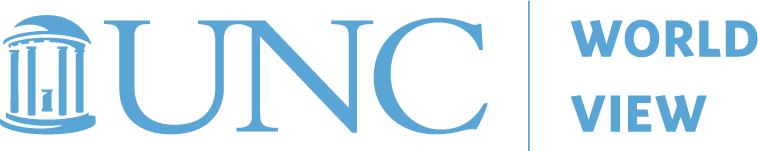 UNC world view 2022 VIRTUAL PROGRAM
STUDY GUIDE for PDCH/CEU

Understanding Climate ChangeApril 7, 2022Section I: Resource IdentificationInstructions: Please identify at least two resources to educate others about Climate Change.Section II: ReadingInstructions: Read the West (2021) article and answer the following question:What are some questions that came up for you after reading Climate talks can solve another global crisis: Air pollution?Section III: VideoInstructions: Watch The Economist – See what 3 degrees Celsius of global warming looks like and answer the following questions:What was most surprising to you as you watched the documentary film?As an educator, how can you raise awareness about the impact of 3 degrees Celsius of global warming?Name: Email: Position: College or School:  Instructions: 
You have an opportunity to receive 5 PDCH/.5 CEU credits for attending this virtual Understanding Climate Change program. To do so, you must select at least two resources from the program’s LiveBinder or the presenters talk that you plan to use to educate others about Climate Change. In addition, you must respond to the questions for the reading and video below. Please return completed study guide to worldview@unc.edu by Friday, April 29, 2022Reading:West, J. (2021). Climate talks can solve another global crisis: Air pollutionRetrieved from:  https://thehill.com/opinion/energy-environment/581034-climate-talks-can-solve-another-global-crisis-air-pollutionVideo: The Economist – See what 3 degrees Celsius of global warming looks like Retrieved from:https://www.youtube.com/watch?v=uynhvHZUOOoInstructions: 
You have an opportunity to receive 5 PDCH/.5 CEU credits for attending this virtual Understanding Climate Change program. To do so, you must select at least two resources from the program’s LiveBinder or the presenters talk that you plan to use to educate others about Climate Change. In addition, you must respond to the questions for the reading and video below. Please return completed study guide to worldview@unc.edu by Friday, April 29, 2022Reading:West, J. (2021). Climate talks can solve another global crisis: Air pollutionRetrieved from:  https://thehill.com/opinion/energy-environment/581034-climate-talks-can-solve-another-global-crisis-air-pollutionVideo: The Economist – See what 3 degrees Celsius of global warming looks like Retrieved from:https://www.youtube.com/watch?v=uynhvHZUOOo